ΕΛΜΕ ΠΕΙΡΑΙΑ		          Μαυρομιχάλη 14		                                                              Πειραιάς,  24/9/2018        (3ο ΓΕΛ-1ος όροφος)Τηλ. : 2104124810                                                                                           Πρωτ:  128Φαξ  : 2103000423e-mail : elmepeir@yahoo.gr                                                  Προς: - Συναδέλφους ΕΛΜΕ Πειραιάwww.elmepeiraia.gr      	                                          	                  	                                          	                                                                                                                   ΠΡΟΣΚΛΗΣΗ ΣΕ ΣΥΣΚΕΨΗ ΤΩΝ ΕΚΠΑΙΔΕΥΤΙΚΩΝ ΚΛΑΔΩΝ 
ΠΕ 05-ΠΕ 06-ΠΕ 07- ΠΕ 34Το σχέδιο της κυβέρνησης για το "Νέο Λύκειο" θα έχει, ανάμεσα στα άλλα, τραγικές επιπτώσεις και στα εργασιακά δικαιώματα των εκπαιδευτικών, τον εξοβελισμό κλάδων εκτός του "Νέου Λυκείου".Ταυτόχρονα, είναι σε εφαρμογή μια σειρά Υπουργικές Αποφάσεις για τη διδασκαλία της Α' και Β' Ξένης Γλώσσας, που είχαν σαν αποτέλεσμα τις συμπτύξεις τμημάτων, τη δραματική αύξηση του αριθμού των μαθητών στην τάξη και τελικά την επιδείνωση της εκπαιδευτικής διαδικασίας.Είχαν, επιπλέον, σαν αποτέλεσμα τη δημιουργία τεχνητών πλεονασμάτων-υπεραριθμιών, τη μετακίνηση ξενόγλωσσων συναδέλφων σε 3 και 4 σχολεία, την ένταση της ανασφάλειας και την υπονόμευση της εργασιακής σταθερότητας για εκατοντάδες συναδέλφους μας.Στα πλαίσια αυτά, το Δ.Σ. της ΕΛΜΕ Πειραιά, συνεχίζοντας τις δράσεις του ενάντια στους σχεδιασμούς της κυβέρνησης, τις συμπτύξεις των τμημάτων, καλεί όλους τους συναδέλφους των κλάδων ΠΕ 05 (Γαλλικής), ΠΕ 06 (Αγγλικής), ΠΕ 07 (Γερμανικής) και ΠΕ34 (Ιταλικής) να πάρουν μέρος στην σύσκεψη της ΕΛΜΕ την Τρίτη 2 Οκτωβρίου 2018 στις 18:00 στα γραφεία της ΕΛΜΕ Πειραιά (3ο ΓΕΛ Πειραιά, Μαυρομιχάλη 14, 3ο ΓΕΛ Πειραιά, 1ος όροφος)..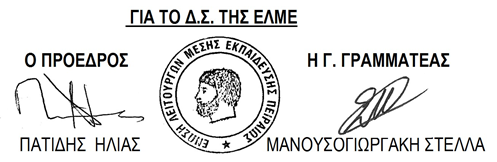 